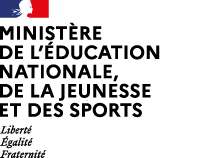 La présente demande est destinée à recueillir le consentement et les autorisations nécessaires dans le cadre de l’enregistrement, la captation, l’exploitation et l’utilisation de l’image des élèves (photographie, voix) quel que soit le procédé envisagé. Elle est formulée dans le cadre du projet spécifié ci-dessous et les objectifs ont été préalablement expliqués aux élèves et leurs responsables légaux.Vu le Code Civil (article 9), la Déclaration universelle des droits de l'homme (article 12), la Convention européenne des droits de l'homme (article 8) et la Charte des droits fondamentaux de l'Union européenne (article 7)Vu le règlement général européen N°2016/679 du 27 avril 2016 relatif à la protection des personnes physiques à l’égard du traitement des données à caractère personnel et à la libre circulation des données (RGPD) et à la loi n°78-17 du 06 janvier 1978 modifiée le 29 juin 2018 relative à l’informatique, aux fichiers et aux libertés[A compléter par l’école ou l’établissement scolaire en début d’année scolaire]Ecole ou établissement scolaire : _________________________________________________________________ Tél. : _________________________                     Code postal / Commune :  ___________________________________ Année scolaire : ________________                  Classe de : _________________________________________Finalités envisagéesGestion administrative, activités pédagogiques, Merci de détailler autant que possible les différentes finalités envisagées et de les compléter si besoin : ____________________________________________________________________________________________________________________________________________________________________________________________________________________________________________________________________________________________________________________________________________________Désignation du projet audio-visuel *Projet : « _______________________________________________________________________________________________ »Titre de l’œuvre si applicable : ___________________________________________________________________________________L’enregistrement aura lieu aux dates/moments et lieux indiqués ci-après.Date(s) d’enregistrement ___________________    Lieu(x) d’enregistrement : _____________________________La présente autorisation est consentie à titre gratuit. Le producteur de l’œuvre audiovisuelle créée ou le bénéficiaire de l’enregistrement exercera l’intégralité des droits d’exploitation attachés à cette œuvre/cet enregistrement. L’œuvre/l’enregistrement demeurera sa propriété exclusive. Le producteur/le bénéficiaire de l’autorisation, s’interdit expressément de céder les présentes autorisations à un tiers.* Le cas échéantModes d’exploitation envisagées * Cocher les cases Consentement de l’élève  On m’a expliqué et j’ai compris à quoi servait ce projet.  On m’a expliqué et j’ai compris qui pourrait voir cet enregistrement.Et je suis d’accord pour que l’on enregistre, pour ce projet, 	 mon image	 ma voix.Nom prénom de l’élève : ………………………………………………….Signature : Autorisation parentaleJe (Nous) soussigné(e)(s) :  [Nom – Prénom] Demeurant : [adresse]Et   [Nom – Prénom] Demeurant : [adresses à préciser si différentes]Agissant en qualité de représentant(s) légal(aux) de : [Nom – Prénom de l’élève] Je reconnais être entièrement investi de mes droits civils à son égard. Je reconnais expressément que le mineur que je représente n’est lié par aucun contrat exclusif pour l’utilisation de son image et/ou de sa voix, voire de son nom et  autorise(ons) la captation de l’image / de la voix de l’enfant et l’utilisation qui en sera faite par son école / établissement scolaire.   n’autorise(ons) pas la captation de l’image / de la voix de l’enfant.     Merci d’écrire lisiblement le mot « REFUS » : _______________Fait à …………………………………………..Le …………………………………………….    Signature (s) : Pour exercer vos droitsLes données recueillies au sein de ce formulaire font l’objet d’un traitement par [Le chef d’établissement pour les collèges et lycées ou le directeur académique des services de l’éducation nationale pour les écoles] afin de répondre à une mission d’intérêt public. Ces données ne sont pas conservées au-delà de l’année scolaire relative à la présente autorisation. Les informations vous concernant ainsi que votre enfant ne sont transmises qu’aux seules personnes en charge du traitement de la présente autorisation.Vous disposez d’un droit d’accès aux données vous concernant, d’un droit de rectification, d’un droit d’opposition et d’un droit à la limitation du traitement de vos données. Vous disposez également d’un droit à l’effacement concernant l’image/la voix enregistrée et utilisée dans le cadre décrit ci-dessus. Pour exercer vos droits ou pour toute question sur le traitement de vos données, vous pouvez contacter le délégué à la protection des données à l’adresse suivante: dpd@ac-Si vous estimez que vos droits ne sont pas respectés vous pouvez adresser une réclamation auprès de la CNIL, en ligne sur www.cnil.fr ou par voie postale à l’adresse suivante : 3 place de Fontenoy – TSA 80715 – 75334 PARIS Cedex 07Fait en autant d’originaux que nécessaire (représentants légaux, organisateur projet et établissement scolaire).Autorisation* supportConservation                               Étendue de la diffusion   OUI    NONGestion administrativeLogiciel de vie scolaire1 année scolairePersonnels administratif, équipe pédagogique et  vie scolaire   OUI    NONTrombinoscope1 année scolairePersonnels administratif, équipe pédagogique et vie scolaire, élèves de l’établissement.   OUI    NONPour un usage collectif dans sa classe1 année scolairePersonnels administratif, équipe pédagogique et  vie scolaire, élèves de l’établissement   OUI    NONEn Ligne1 année scolaire Site avec accès réservé (ENT, plateforme, extranet …)Précisez le(s) site(s) :	……….………………….………   OUI    NONEn Ligne1 année scolaire Internet (monde entier)Précisez le(s) site(s) :	……………..…………….…………   OUI    NONSupport de stockage amovible1 année scolaire Précisez les destinataires du support :………………………….………………………   OUI    NONProjection collective1 année scolaire   Usage collectif dans les classes des élèves enregistrés  Autres usages institutionnels à vocation éducative, de formation ou de recherche.  Usages de communication externe de l’institution.   OUI    NONAutre (précisez)1 année scolaire Précisez les destinataires :………………………………………….…….…………………..